Laboratorio RED (Ricerca Educativa e Didattica) - CISRE Università Ca’ Foscari di VeneziaIstituto Comprensivo di Cittadella (Padova)CRUT - Centro Risorse Università-Territorio (Cittadella)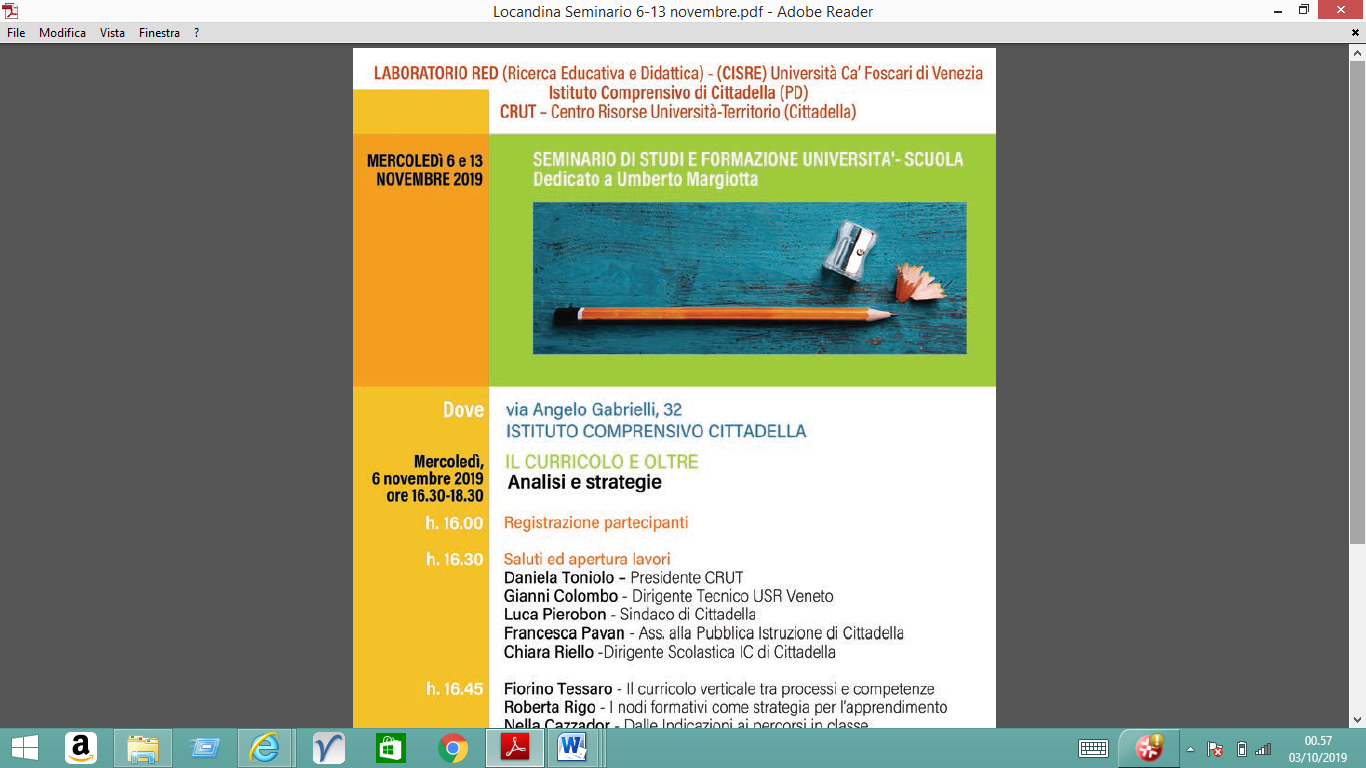 Il curricolo e oltreAnalisi e strategieMercoledì 6 novembre 2019, ore 16,30 - 18,30Sede: Aula Magna dell’IC di Cittadella (PD) - via Angelo Gabrielli n.32Mercoledì 6 novembre 2019, ore 16,30 - 18,30Sede: Aula Magna dell’IC di Cittadella (PD) - via Angelo Gabrielli n.32ore 16Registrazione dei partecipantiore 16,30Saluti istituzionali e apertura lavoriDaniela Toniolo - Presidente del CRUTGianni Colombo - Dirigente Tecnico USR VenetoLuca Pierobon - Sindaco di CittadellaFrancesca Pavan - Ass. alla Pubblica Istruzione di CittadellaChiara Riello - Dirigente Scolastico IC di Cittadellaore 16,45RelazioniFiorino Tessaro, Il curricolo verticale tra processi e competenzeRoberta Rigo, I nodi formativi come strategia per l’apprendimentoNella Cazzador, Dalle “Indicazioni” ai percorsi in classeDaniela Lazzaro, I laboratoriore 18Dibattito. Dialogo con i relatori.I ricercatori e tutti gli insegnanti del Laboratorio RED dedicano questo seminario alla memoria del prof. Umberto Margiotta, fondatore del Laboratorio nel 1994, continua fonte di stimolo alla ricerca, al rigore scientifico delle ipotesi didattiche, all’innovazione nella e della scuola italiana.I ricercatori e tutti gli insegnanti del Laboratorio RED dedicano questo seminario alla memoria del prof. Umberto Margiotta, fondatore del Laboratorio nel 1994, continua fonte di stimolo alla ricerca, al rigore scientifico delle ipotesi didattiche, all’innovazione nella e della scuola italiana.I LaboratoriI LaboratoriIl curricolo e oltrePercorsi e strumentiIl curricolo e oltrePercorsi e strumentiMercoledì 13 novembre 2019 - ore 16,30 / 19Sede: Istituto Comprensivo di Cittadella (PD)Mercoledì 13 novembre 2019 - ore 16,30 / 19Sede: Istituto Comprensivo di Cittadella (PD)Si propone la costituzione di gruppi disciplinari e interdisciplinari, appartenenti ai diversi ordini scolari del primo ciclo. Nei laboratori, gli insegnanti esplorano la mappa dei nodi formativi disciplinari, che discendono dallo srotolamento verticale dei nuclei fondanti delle discipline, e delineano i percorsi formativi di istituto. Partecipano alla sgranatura di un nodo, mettendo in luce la sua formatività e concettualità e l’immediata possibilità di uso nel quotidiano. Individuano le azioni reali che segnano il passaggio dalla macro alla micro-progettazione e che compongono il curricolo di classe o del singolo docente.I laboratori sono condotti da componenti del gruppo REDSi propone la costituzione di gruppi disciplinari e interdisciplinari, appartenenti ai diversi ordini scolari del primo ciclo. Nei laboratori, gli insegnanti esplorano la mappa dei nodi formativi disciplinari, che discendono dallo srotolamento verticale dei nuclei fondanti delle discipline, e delineano i percorsi formativi di istituto. Partecipano alla sgranatura di un nodo, mettendo in luce la sua formatività e concettualità e l’immediata possibilità di uso nel quotidiano. Individuano le azioni reali che segnano il passaggio dalla macro alla micro-progettazione e che compongono il curricolo di classe o del singolo docente.I laboratori sono condotti da componenti del gruppo REDLaboratorio 1: Parlato monologico pianificatoLaboratorio 2: Comunicare per interagire in lingua stranieraLaboratorio 3: Uso delle fontiLaboratorio 4: Immagine mentale dello spazioLaboratorio 5: Stato, trasformazione, materiali e loro proprietà tra scienze e tecnologiaLaboratorio 6: Comunicazione ed espressione corporea: sequenze di movimenti e coreografieInformazioniIl seminario è rivolto agli insegnanti e ai dirigenti scolastici di ogni ordine e grado. La partecipazione è gratuita.L’iscrizione è obbligatoria al seguente indirizzo: https://torcellan.com/mail-curricolo. Per ulteriori informazioni si veda il sito: http://torcellan.com/curricoli. Per richieste specifiche si utilizzi modulo disponibile al seguente indirizzo: https://torcellan.com/mail-curricoloSarà rilasciato l’attestato ai partecipanti.InformazioniIl seminario è rivolto agli insegnanti e ai dirigenti scolastici di ogni ordine e grado. La partecipazione è gratuita.L’iscrizione è obbligatoria al seguente indirizzo: https://torcellan.com/mail-curricolo. Per ulteriori informazioni si veda il sito: http://torcellan.com/curricoli. Per richieste specifiche si utilizzi modulo disponibile al seguente indirizzo: https://torcellan.com/mail-curricoloSarà rilasciato l’attestato ai partecipanti.